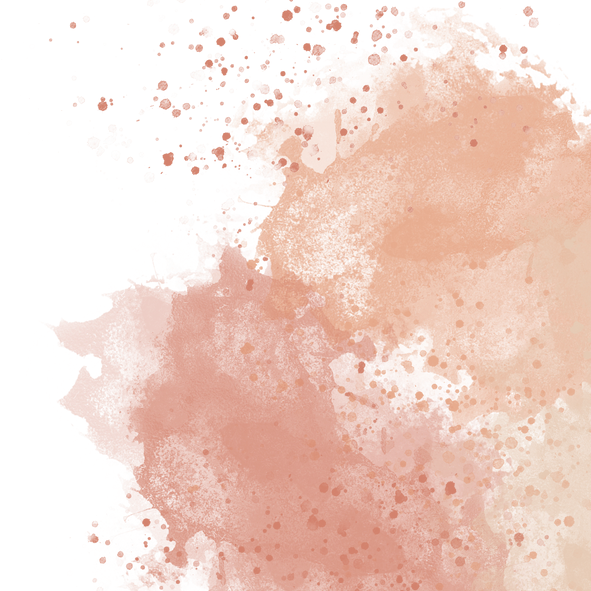 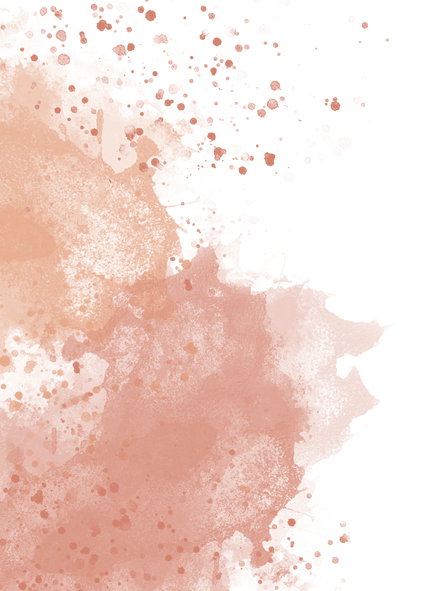 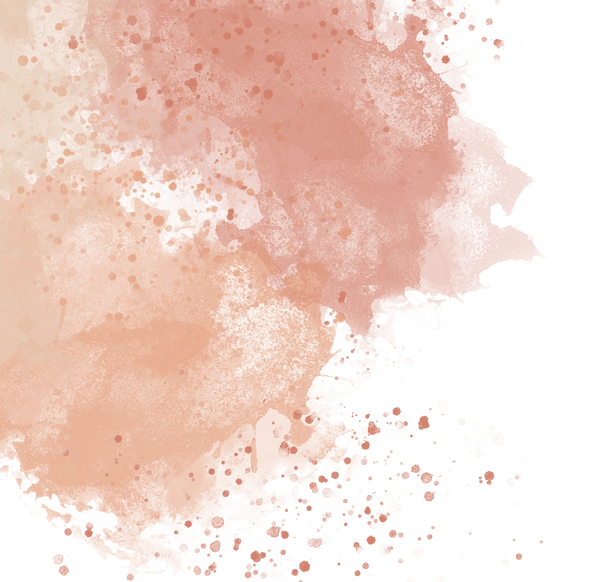 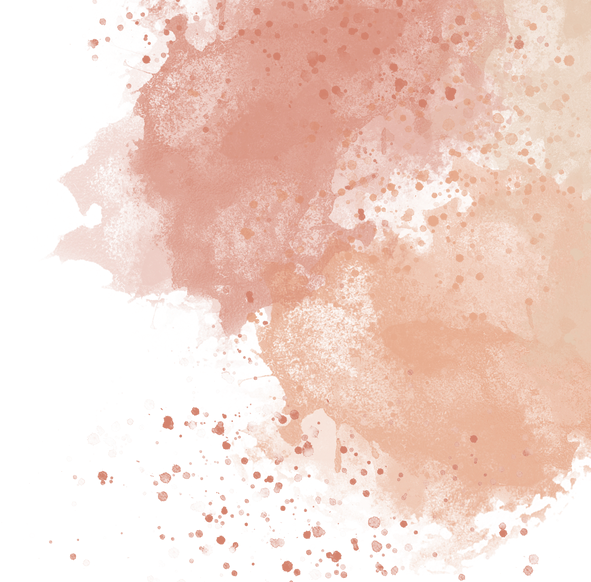 Happy Work Anniversary!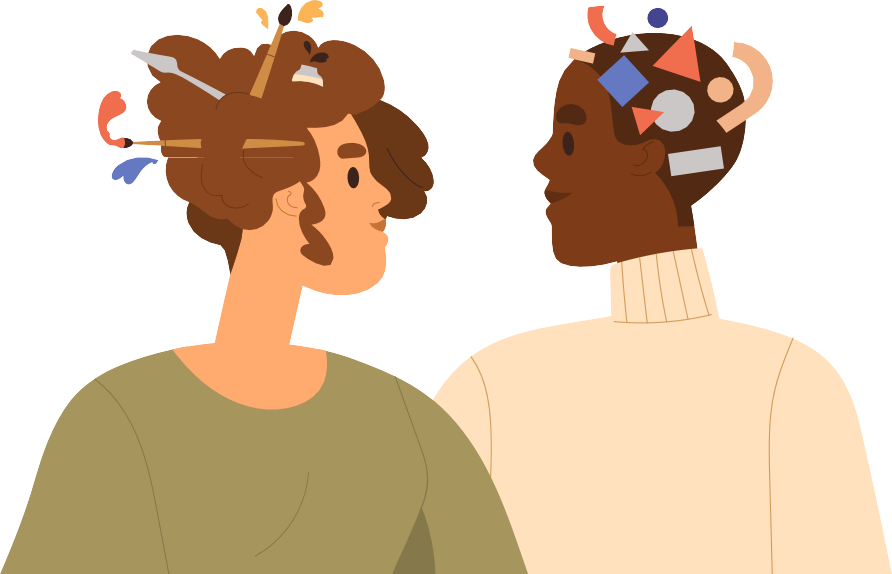 Your creativity and artistic touchhave added a unique flair to our projects. Here's to another year of inspiring us all!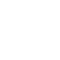 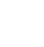 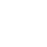 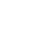 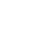 